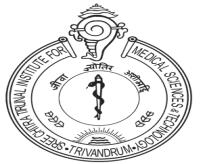 REGISTRATION FORMSTATE LEVEL CONFERENCE ON “SINGLE VENTRICLE  PALLIATION IN CONGENITAL HEART SURGERY”NURSING UPDATESName 				:Designation 			:Address of the Institution 	:City, State 				:Pin Code 				:Phone 				:E-mail 				:RN / RM NO 			:Veg / Non- Veg			:Mode of payment 		: Cheque / DD / Cash / NEFT*(Pay Rs.500 /- Cheque / DD Payable to ‘NURSING CONFERENCE SCTIMST’ Trivandrum or in Cash)Please bring your RN / RM number without fail; appropriate credit hours will be allotted to the programme.Signature 				:Date 					:The Co-ordinator, Nursing Conference SCTIMST Thiruvananthapuram – 695011. E-mail : nursingconferencesctimst@gmail.comPh: 9496545597,9400550955,9495406387,9400446995* Through NEFT to Nursing Conference SCTIMST Account No. 67292219941, IFSC Code – SBIN0070029, Medical College Branch Thiruvananthapuram from any bank. Kindly quote the transaction ID number in the registration form.